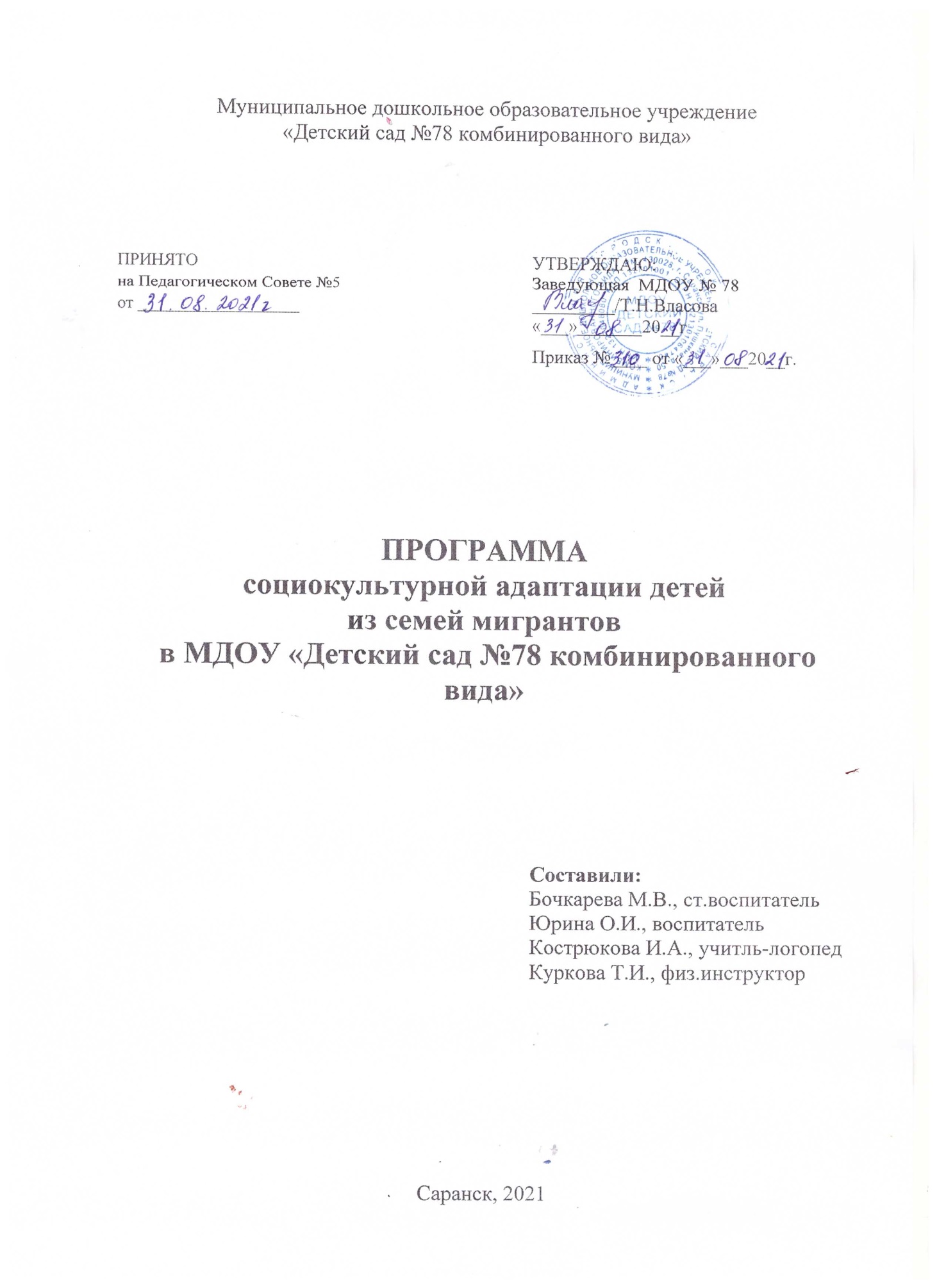 СодержаниеПояснительная запискаПринципы и положения ПрограммыЦель и задачи ПрограммыНаправления работы с детьми – мигрантами и их семьямиПрактическая значимость планируемой работы и ожидаемые результатыУсловия реализации намеченных мероприятийОрганизация работы с детьми – мигрантами в МДОУ «Детский сад  № 78 комбинированного вида»Организация работы учителя – логопеда с детьми – мигрантами как детьми – билингвистами, имеющими особые образовательные потребностиРиски и способы их минимизации ЗаключениеПояснительная запискаВ настоящее время Россия аккумулирует крупные миграционные потоки, обусловленные социально-экономическими проблемами и неравномерностью развития стран постсоветского пространства. Большая часть постоянного миграционного притока населения нашей страны - выходцы из стран средней Азии и Кавказа.В 2012 г. президент Российской Федерации В.В.Путин утвердил Концепцию государственной миграционной политики Российской Федерации на период до 2025 г., в которой определены приоритетные задачи, а именно, содействие адаптации и интеграции мигрантов, формирование конструктивного взаимодействия между мигрантами и принимающим сообществом.Нельзя не отметить ряд проблем, возникающих как у детей мигрантов, так и у образовательных организаций, в которых обучаются или планируют обучаться дети - мигрантов.Трудности включения детей-мигрантов в образовательный процесс (слабое знание русского языка, сложности вхождения в учебный процесс в целом, необходимость адаптации учебного процесса под нужды детей- мигрантов).Риски роста межнациональной конфликтности (ксенофобия принимающего общества, столкновения на почве этнической/национальной принадлежности).Наибольшие проблемы в адаптации и интеграции детей мигрантов связаны с языковым и социокультурным барьерами, которые мешают успешному вовлечению детей мигрантов в различные виды образовательной, культурно-досуговой и социальной деятельности. Сложность включения в иную культурную среду, сложное освоение русского языка, отсутствие представлений о нормах и базовых ценностях культуры российского общества, незнание особенностей повседневного быта и норм межличностного общения, трудности коммуникации, возникающие в общении с детьми и педагогами – все это нелегко решаемые вопросы освоения учебного материала.В МДОУ «Детский сад № 78 комбинированного вида» по данным мониторинга, проведенного в августе 2021 года, количество таких детей составляет 1 % (2 детей) от общего числа воспитанников. Поэтому особое внимание уделено проблеме миграции и решению вопросов психолого- педагогической адаптации как детей, так и взрослых.Социализация ребенка из семьи мигрантов представляет собой, по мнению исследователей, процесс освоения личностью норм и ценностей новой для ребенка культуры, в том числе новой детской субкультуры, воспитания доброжелательности, уважения и такта во взаимоотношениях с взрослыми и детьми. При этом социальная адаптация не исчерпывается только приспособлением к новой социальной среде, а предполагает педагогическую помощь и поддержку ребенка в творческой социализации.Социальная адаптация при таком подходе должна строиться педагогами как деятельностная модель индивидуализации, ориентированная на позитивную идентичность ребенка со своим этносомДетский сад, школа и семья – важнейшие институты первичной социализации. Именно там, в общении с педагогами и сверстниками дети из семей мигрантов осваивают пространство культуры, нормы поведения, приобретают жизненные навыки.Социализация детей-мигрантов означает в образовательном процессе следующих идей: воспитание личности, не способной причинять вред ни людям, ни природе, ни самой себе; воспитание языковой личности, владеющей родным языком и языками мира, способной к диалогу, обмену смыслами, любящей и берегущей как государственный, так и родной язык; воспитание гражданина, заботящегося о сохранении целостности Российского государства.Продолжительность адаптации ребенка в поликультурное образовательное пространство зависят от внутренних факторов, к которым относятся индивидуальные особенности: самооценка, экстравертность, интерес к окружающим людям, склонность к сотрудничеству, самоконтроль, смелость и настойчивость, и внешних факторов: особенности культуры, условия, сложившиеся в стране пребывания: насколько доброжелательны местные жители к приезжим, готовы ли помочь им, общаться с ними.В связи с этим необходима разработка комплекса психолого- педагогических мер, обеспечивающих оптимальное социальное развитие детей из семей мигрантов, их адаптацию к новой социальной среде, создание условий, способствующих предотвращению, устранению и смягчению личных и общественных конфликтов, а также развитие способностей к коммуникативности, самостоятельности и терпимости в условиях диалога и взаимопонимания.К числу существенных проблем образовательного учреждения с многонациональным составом можно отнести:Низкий уровень усвоения образовательной программы по причине плохого знания русского языка;Замкнутость,	отчужденность	детей-мигрантов,	порождаемая некомфортным пребыванием в другой культуре;Отсутствие	профессиональных	знаний	и	опыта	работы	с полиэтническим составом воспитанников у педагогов.Здесь особенно важна роль педагогов – стиль руководства и манеры общения; основы, на которых строятся их взаимоотношения с детьми и родителями; способности создать толерантный климат в образовательном учреждении.Программа социокультурной адаптации детей из семей мигрантов МДОУ «Детский сад №78 комбинированного вида» разработана в соответствии с законом «Об образовании в РФ» ФЗ- №273 от 29.12.12, на основе сформулированных в Концепции духовно-нравственного развития и воспитания личности гражданина Российской Федерации базовыхнациональных ценностей российского общества, таких, как патриотизм, социальная солидарность, гражданственность, семья, здоровье, труд и творчество, наука, традиционные религии России, искусство, природа, человечество, направлена на освоение обучающимися социального опыта, основных социальных ролей, соответствующих ведущей деятельности данного возраста, норм и правил общественного поведения.Принципы и положения Программы.В основу программы положены следующие принципы и положения:ведущими факторами образовательной среды, влияющими на процесс социокультурной адаптации детей, являются: личностная направленность процесса образования, создание отношений уважения и благоприятного психологического климата в группе;современное общество нуждается в нахождении путей диалога с группами, входящими в его состав, независимо от этнической, конфессиональной или иной культурной принадлежности, в связи с этим при создании условий успешной адаптации детей мигрантов в детском саду возникает необходимость нахождения путей сотрудничества со всеми субъектами образовательного процесса;адаптация не носит однонаправленный характер, под «адаптацией» также понимается формирование установки на позитивное восприятие и понимание иных культур, следовательно, обе стороны – и принимающая и входящая в состав - испытывают на себе изменения, связанные со сменой окружения.Цель и задачи Программы.Для решения возникающих проблем определена цель:Создание благоприятной психологической и культурной среды, способствующей социально-психологической адаптации детей мигрантов к новой ситуации обучения.Задачи:создать условия для интенсивного овладения русским языком;формировать способность к толерантности как личностного качества обучающихся через создание доброжелательной атмосферы взаимодействия в группе;обеспечить сопровождение ребенка-мигранта, в том числе и со стороны сверстников, в целях успешной адаптации его в социокультурной среде;развивать умение прислушиваться к своим чувствам, оценивать результаты своих усилий (рефлексия собственной деятельности);оказывать помощь детям, в разрешении межличностных конфликтов;обеспечивать коррекцию развития личности (при наличии проблемы);консультировать родителей, детей, педагогов;организовать в детском саду образовательную среду, способствующую позитивному восприятию и пониманию, поддерживающую интерес к культурам различных этносов, направленную на межкультурную интеграцию.Направления работы с детьми – мигрантами и их семьямиОрганизация работы с детьми – мигрантами и их семьями проводится по направлениям:Социальное направление - включает в себя консультирование; выявление лиц, особо нуждающихся в социальной помощи; социальная диагностика; выявление лиц с девиантным поведением из числа мигрантов и асоциальных семей, а также профилактика девиантного поведения.Информационное направление - информирование о деятельности социальных служб; сбор информации о мигрантах (в том числе и от самих мигрантов) и ее систематизация.Правовое направление: защита прав детей; предоставление информации об их правах и обязанностях.Психологическое направление: психологическое консультирование; психологическая коррекция и помощь в социальной адаптации; психологическая диагностика развития детей.Социально-педагогическое направление: проведение консультаций по вопросам семьи и воспитанию детей; педагогическая работа с детьми; специализированная (коррекционная) социально-педагогическая помощь нуждающимся в ней детям, имеющим проблемы в обучении.Практическая значимость планируемой работы и ожидаемые результатыПлан работы нацелен на оказание специальной помощи воспитанникам, направленной на раскрытие внутреннего потенциала личности, активизацию его собственных ресурсов по решению проблем.При этом могут быть успешно решены следующие группы проблем в развитии ребенка:преодоление затруднений в усвоении образовательной программыДОО;адаптация детей - мигрантов к жизни в дошкольном социуме;личностные проблемы развития;сохранение жизни и здоровья;расширение пространства досуга.В процессе выполнения планируемых мероприятий предусматривается их доработка и корректировка с учетом пожеланий родителей и педагогов.Ожидаемые результатыПоказателем результата работы является то, что у воспитанников в меньшей степени проявляются отклонения в поведении и обучении. Педагоги и родители в большей степени удовлетворены отношениями с детьми и их сверстниками, а приобретенные навыки позволяют эффективно общаться и справляться с возникающими проблемами. Оценивание результатов работы: метод анкетирования, опроса и наблюдения.Условия реализации намеченных мероприятийЦелью системы работы педагогического коллектива с воспитанниками из семей мигрантов в рамках ДОО является конкретная помощь им в адаптации к новым условиям, формирование толерантности к обществу, в котором проходит социализация ребенка. Работа педагогов с такими воспитанниками в ДОО как система взаимодействия развития личности в культурно-исторических условиях общества предполагает определенный характер таких контактов.Актуальным является разработка следующих систем занятий с участниками образовательного процесса:по	межличностному общению	дошкольников	–	формирование сплоченности коллектива;по адаптации к новой социокультурной среде для детей-мигрантов (недавно прибывших);по	русскому	языку	как	иностранному	с	элементами психологического тренинга (развитие психических процессов).по	усвоению	образовательной	программы	с	индивидуальной работой воспитателя группы.Особенность дошкольного периода заключается в активной коммуникации между детьми, что напрямую связано с уровнем владения языком и способностью использовать его во взаимодействии с окружающими. Поэтому работа педагогов включает в себя помощь воспитанникам в углублении и расширении знаний русского языка как иностранного. В основном работа проводится индивидуально или в процессе творческой работы в образовательном учреждении. Итоги будут отслеживаться в ходе индивидуальных бесед с детьми - мигрантами и консультациями с педагогами и родителями. В плане предусмотрена психологическая подготовка педагогов по проведению занятий с детьми- мигрантами.Организация работы с детьми мигрантами в МДОУ «Детский сад № 78 комбинированного вида» на2021– 2022 учебный годОрганизация работы учителя - логопеда с детьми мигрантов как детьми-билингвистами, имеющими особыеобразовательные потребностиУсвоение второго неродного языка у детей - мигрантов успешнее происходит за счет богатой речевой практики в процессе ситуаций общения с носителями языка. Обучение предусматривает в качестве обязательного компонента - формирование полноценной социализации ребенка –билингва.Следует обеспечить такой уровень овладения неродным русским языком, чтобы он был достаточен для усвоения программного материала и успешной интеграции в новую социо-культурную среду.Лингвистической причиной проблем усвоения и использования разных языковых систем при билингвизме являются затруднения, связанные с переносом лингвистических навыков из одного языка в другой и специфические нарушения процессов декодирования языковых средств на этапе внутренней речи. В некоторых случаях решающую роль играет уподобление системе языка и подражание родителям, которые не контролируют языковые нормы в собственной речи и в речи детей. Как правило, даже при отсутствии логопедических и дефектологических проблем у ребенка сохраняется специфический акцент и характерные особенности взаимовлияния двух языков, например, так называемая межъязыковая интерференция.Однако наиболее выраженные проблемы в обучении испытывают дети с билингвизмом, имеющие органическую и функциональную патологию формирования языковых систем. При этом нарушение речи может носить сложный характер, включающий проявление заикания, ринолалии, алалии и дизартрии.В любом случае для большинства детей с билингвизмом характерно нарушение всех структурных компонентов речи разной степени выраженности.В связи с этим важным является проведение диагностического обследования для выявления причин затруднений в обучении ребенка с билингвизмом, а также предварительная работа с его семьей. Специалистам необходимо выяснить у родителей особенности родного языка ребенка, обобщить, какие варианты звучания фонем и какие грамматические формы, не нормативные для русского языка, являются нормой в родном языке ребенка с билингвизмом (например, фонемы или формы согласования, которые в языке отсутствуют, типичный порядок следования слов в предложениях и т.п.), определить специфику лексического материала.Особое внимание уделяется подбору наглядного и речевого материала. Инструментарий должен быть представлен на двух языках, имеющихся у ребенка. Родители могут оказать помощь при оформлении речевого материла на родном языке.Программа логопедической работы с детьми, овладевающими русским (неродным) языком, строится на коммуникативном методе обучения, предполагаетраннюю интеграцию ребенка в среду русскоговорящих детей и систематическую коррекцию всех неполноценных компонентов языка.С этой целью реализуются 4 группы коррекционных задач в соответствии с содержанием программ для детей с ФФН и ОНР в работе с дошкольниками - билингвами, а именно:В области формирования звуковой стороны речи: сформировать правильное произношение всех звуков русского языка в разных позициях; обеспечить овладение основными смыслоразличительными признаками фонем (твердостью, мягкостью, глухостью, звонкостью согласных, признаками гласных звуков); сформировать правильную артикуляцию звуков, отсутствующих в фонематической системе родного языка; развивать навык различения на слух усвоенных в произношении звуков и подготовить к элементарному звуковому анализу русских слов; обучить интонационным навыкам русской речи в различных типах высказываний.В области лексики русского языка: обеспечить постепенное овладение детьми с неродным русским языком лексическим объемом импрессивной и экспрессивной речи; активизировать употребление новых слов в различных синтаксических конструкциях.В области грамматики: учить понимать речевые высказывания разной грамматической структуры; воспитывать у детей чуткость к грамматической правильности своей речи на русском языке; формировать практическое представление о грамматическом роде существительных; учить обозначать множественность предметов, используя окончания существительных; научить согласовывать прилагательные с существительными в роде и числе; учить выполнять просьбу, поручение, используя формы повелительного наклонения глагола; учить изменять глагол в настоящем времени по лицам; формировать способы выражения отрицания во фразовых конструкциях; учить употреблять предлоги для обозначения местонахождения предметов в сочетании с соответствующими падежными формами существительных; активизировать навыки правильного грамматического оформления высказываний на русском языке в играх и игровых ситуациях; закреплять грамматические навыки, предоставляя детям возможность использовать их на новом лексическом материале; добиваться формирования навыков грамматической самокоррекции, обращая внимание детей на то, что грамматическая ошибка ведет к искажению смысла высказывания, неверно отражает ситуацию; проверять устойчивость усвоенных грамматических навыков на новом лексическом материале и в новых ситуациях.В области связной речи: учить самостоятельно строить фразы различной конструкции для описания различных ситуаций; формировать способы построения коммуникативных высказываний (просьба, описание, отрицание и т. д.); развивать диалогическую речь детей на русском языке; создавать условия для максимального использования самостоятельной, неподготовленной связной речи детей на русском языке; создавать положительную мотивацию речи детей в игровых ситуациях.В старшей и подготовительной группе для детей с нарушениями речи ведѐтся работа по подготовке и овладению элементарными навыками письма и чтения.Новый звук связывается с графическим изображением буквы, сравнивается, какие звуки обозначают изученные буквы в родном и русском языках, чем отличаются.На первом этапе логопедическая работа проводится в большей степени на индивидуальных занятиях, однако словарный материал и грамматические конструкции должны соответствовать тем, которые будут использованы в дальнейшем или уже используются на фронтальных и подгрупповых занятиях.Необходимым условием успешной логопедической коррекции является учѐт вида и степени нарушения речи, возрастных, психологических и национальных особенностей развития каждого ребѐнка-билингва.Одной из составляющей модели работы является совместная деятельность взрослого и ребенка, ребенка – билингва и детей – носителей изучаемого языка, постоянное взаимодействие с семьей ребенка.Родители должны стать активными участниками коррекционного педагогического процесса. С учетом степени влияния родителей планируется и организуется коррекционно-воспитательная работа. Необходимо познакомить родителей с объемом знаний, необходимых их ребенку для успешного овладения программой обучения, привлечь к участию в коррекционной работе с учетом рекомендаций специалистов, достичь понимания необходимости своевременного устранения речевых нарушений в процессе овладения ребенком неродного языка, просвещать родителей в области логопедии, коррекционной педагогики.Для организации продуктивной коррекционной работы необходимо создание следующих условий:комплексная	работа	и	взаимодействие	педагогов,	специалистов, родителей.своевременное и поэтапное включение ребенка – билингва в новую социокультурную среду,коммуникативный принцип обучения;учет специфики двух языков, особенностей двух культур, своеобразия речевой среды ребенкасоздание психологически комфортного для ребенка климата в социуме;систематичность и последовательность обучения;формирование	социальных	качеств	ребенка	и	его	гражданское воспитание через ознакомление детей с литературой, историей, культурой.Риски и способы их минимизацииОсновным же риском представляется опасность «имитации» деятельности педагогов по таким линиям, как общение и культурное обогащение.В	результате	реализации	программы	будут	достигнуты	следующие результаты:создание условий для адаптации и интеграции детей-мигрантов в воспитательно - образовательный процесс образовательной организации;качественное улучшение результативности обучения детей-мигрантов.ЗаключениеПрограмма позволит решить задачи по успешной адаптации детей- мигрантов, связанные с повышением социального статуса ребенка-мигранта в новой территориальной и культурной среде, овладением русским языком, снижением социальной напряжѐнности.Внедряемая модель предусматривает, что дети-мигранты и их родители (законные представители) являются согражданами многонационального и поликультурного российского социума. В связи с этим образовательные задачи дополняются необходимостью их включения в социальное и культурное пространство, целенаправленное воспитание установок законопослушания и уважения к традициям страны проживания, обеспечения возможности участия в жизни местного сообщества.Практическая реализация поликультурного образования может быть осуществлена через следующие шаги:введение в программу материалов, связанных с этническими национальными особенностями дошкольника;приоритет поликультурного образования как ценности, вхождение личности в мировую, региональную и национальную культуру посредством образования;обеспечение психолого-педагогической поддержки, помощи и защитыдетей;организации медико-валеологической помощи;обеспечения	каждому		ребенку		индивидуального	образовательного маршрута с учетом его психологических особенностей, способностей, склонностей.	 Положительный результат может быть достигнут лишь общей, интегрированной совместной  деятельностью в области	 поликультурного образования всех видов служб региона, города, сада. Это является  непременным условием для оказания эффективной помощи,	 поддержки жизненного самоопределения личности детей-мигрантов и их семей в конкретном социальном пространстве их адаптационной ориентации в новую поликультурную среду общества.Формы работыСодержание работыСроки проведенияОтветственные1. Социальное направление1. Социальное направление1. Социальное направление1. Социальное направлениеОпрос, анкетирование, наблюдение, диагностика.Выявление семей – мигрантов.Выявление лиц с девиантным поведением из числа мигрантовКомплексное анкетирование родителей по выявлению потребностей в образовательных и оздоровительных услугах для воспитанников ДОО.Выявление уровня родительских требований к дошкольному образованиюдетей.Дни открытых дверейВыявление степени удовлетворенности родителей образовательными услугамиДОО.В течение года1 раз в годВоспитатели, старший воспитатель, учитель-логопед, инструктор по физической культуре, музыкальный руководительДосуговые мероприятияДетские праздники, театрализованные представления, конкурсы, викторины, выставки(согласно годовому плану).Совместные праздники детей и взрослых в группах.Конкурс рисунков семейного творчества.Спортивные праздники.В течение годаВоспитатели, педагоги, специалисты, старший воспитатель2. Информационное направление2. Информационное направление2. Информационное направление2. Информационное направлениеСоздание банка данных по семьям воспитанников1. Обеспечение ежедневного информирования родителей ожизни ребенка в образовательном учреждении, а также передачу каждомуВ течение годаВоспитатели, педагоги, специалисты, старший воспитатель из родителей позитивной информации о его ребенке.Выпуск телегазеты детского сада.Оформление информационного стенда для работы с социумом детского сада.Выпуск информационных газет и буклетов о жизни детского сада.Информационные стенды в группах.Информационные письма и памятки специалистов «Учим и воспитываем вместе» (по заявленной тематике).Еженедельно3. Психологическое направление3. Психологическое направление3. Психологическое направление3. Психологическое направлениеКонсультирование. Обработка результатов исследований.Определение социального статуса и микроклимата семьи: анкеты для воспитателей и родителей, беседы с детьми, изучение рисунков по теме «Моя семья» (метод социометрии в рамках семьи).Определение «проблемных зон» развития ребенка и пути ихрешения.Повышение психологической культуры взаимодействия всех участников педагогического процесса педагогов, родителей,детей.Совершенствование стиля             общения с родителями, принятого в образовательном учреждении.Интервьюирование родителей:«Способности вашего ребенка».В течение годаВоспитатели                 групп, члены ППкИндивидуальная работа с детьми.Занятия с участием родителей.Домашние задания для совместного выполнения родителями и детьми.4. Правовое направление4. Правовое направление4. Правовое направление4. Правовое направлениеНаблюдение, консультирование1. Соблюдение защиты прав детей в образовательном учреждении и семье. 2. Правовой  лекторий по запросу родителей, педагоговВ течение года.Старший воспитатель 5. Социально-педагогическое направление5. Социально-педагогическое направление5. Социально-педагогическое направление5. Социально-педагогическое направлениеСтендовое консультирование«Родителям о питании в детском саду».Изучение аспектов педагогической культуры родителей по вопросам общения со сверстниками в детском коллективе.Размещение рекомендаций в родительских уголках: «Развивайте способности ваших детей».Блок, пропагандирующий здоровый образ жизни «Если хочешь быть здоров»Тематические выставки.В течение года в соответствии запросами родителей и по тематике годового планаПедагоги-специалисты, методическая службаИндивидуальная работаСоздание благоприятного психологического климата в группе.Реализация образовательной программы с учетом«проблемных зон» развития и отражение в индивидуальном маршруте сопровождения.4. Подведение итогов усвоения программы возрастной группы.В течение учебного годавоспитателиСовместная деятельность родителей и детейИндивидуальные проекты для совместного выполнения родителями и детьми (семейные традиции, увлечения, праздники, презентация семейныхдинастий).Групповые досуговые мероприятия с участием родителей. - «Моя семья»«Гость группы» (совместные игры, интересные дела, познавательные беседы, творческие встречи с родителями).Участие в организации выставок.Участие в конкурсе рисунков и поделок.Организация семейных  конкурсов, проведение совместных мероприятий,создание тематических фотоальбомов и т.д.В течение учебного годаВоспитатели, педагоги- специалистыРодительские собрания.Знакомство родителей с целями и задачами работы на учебный год.«Круглый стол» по обсуждении проблем формирования у детей культуры общения и здоровья. Итоговая презентация по результатам достижений и успехов детей.По плану ДООВоспитателистарший воспитатель, педагоги-специалистыВзаимодействие с родительской общественностьюОрганизация и помощь в проведении мероприятий (экскурсий, походов, развлечений и праздников).Участие в субботниках, планирование содержания общения с каждой семьей, сочетание индивидуальных и групповых форм работы.В течение годаПедагоги ДООТворческая лаборатория.Совместная деятельность педагогов и родителей для выработки  комплексных решений по возникающим вопросам.Результативность воспитательно – образовательной  работы за прошедший период и готовность детей к школьному обучению.Установление требования всестороннего обсуждения и коллегиальной выработки конструктивных предложений в проблемных ситуациях.Организация работы консультационного пункта по запросам родителей.Консультационная помощь специалистов по заявленным проблемам, беседы.В течение годаПедагоги ДООРискиРискиСпособы снижения рисковКадровыеОтсутствие	узких специалистовОбучение педагоговКадровыеНедостаточнаякомпетентность работниковПовышение квалификации сотрудниковобщеобразовательного	учреждения	в области адаптации и интеграции детей-мигрантовМатери- альныеНедостаточное	учебно- методическое обеспечениеПополнение библиотечного фондаМатери- альныеНедостаточноеинформационно-техническое обеспечениеПриобретение самых необходимых информационно-технических средств обученияСоциальныеНизкая заинтересованность родителей детей-мигрантов в адаптации их детейПроведение	информационно- разъяснительной работы с родителями, вовлечение в родительский комитет отцов детей-мигрантовСоциальныеНаличие	негативныхстереотипов	родительскогосообщества по отношению к мигрантамПроведение	систематическойпропедевтической работы с детьми и их родителями